Приложение № 2к Решению Новоеловского сельского Совета депутатовот 23.05.2023 № 139Форма удостоверениястаросты населенного пункта в Новоеловском сельсовете Большеулуйского района Красноярского краяДата выдачи«____» _________20 ___г. М.П.УДОСТОВЕРЕНИЕ СТАРОСТЫ № ____Действительно с «____» _______ г. по «____» _______ г.                 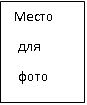 Фамилия _____________________________Имя _________________________________Отчество_______________________________________________________________________________________________________________________(наименование населенного пункта)Глава муниципального образования М.П._____________________                          ________________(подпись)                                                    (ФИО)Настоящее удостоверение подлежит возвратупри оставлении должности старосты	